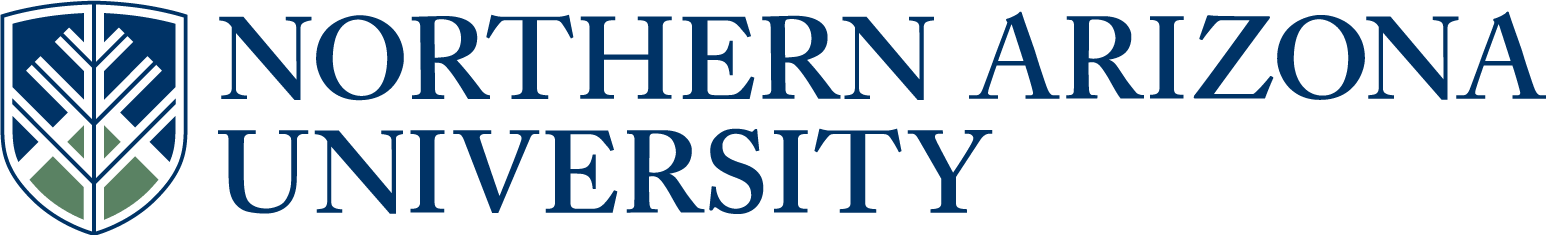 UCC/UGC/ECCCProposal for Course ChangeIf the changes included in this proposal are significant, attach copies of original and proposed syllabi in approved university format.      See upper and lower division undergraduate course definitions.*if there has been a previously approved UCC/UGC/ECCC change since the last catalog year, please copy the approved text from the proposal form into this field.  7.  Justification for course change.We offer ANT 365 or ANT 460 with about a two year regularity since they are not required classes, and would like to give students a choice to be able to take both classes or just one of them. In the syllabus, 460 incorporates a brief synopsis of 365 to situate the students, but then goes on to discuss applications of CRM to indigenous populations in the U.S. While 365 is useful to students who take 460, it is not necessary. By doing this, we would broaden the class to be available to more students in ANT and, since it is cross listed in AIS, in AIS as well without sacrificing content or depth.IN THE FOLLOWING SECTION, COMPLETE ONLY WHAT IS CHANGING9.   Is this course in any plan (major, minor, or certificate) or sub plan (emphasis)? Yes          No                                                                                                                                        If yes, describe the impact.  If applicable, include evidence of notification to and/or response        from each impacted academic unit. Anthropology BA.10.  Is there a related plan or sub plan change proposal being submitted?               Yes         No        If no, explain.This prerequisite change will not require any related plan change proposals.11.  Does this course include combined lecture and lab components?                      Yes        No        If yes, include the units specific to each component in the course description above.Answer 12-15 for UCC/ECCC only:12.   Is this course an approved Liberal Studies or Diversity course?                        Yes         No             If yes, select all that apply.         Liberal Studies       Diversity         Both   13.   Do you want to remove the Liberal Studies or Diversity designation?                Yes         No         If yes, select all that apply.         Liberal Studies       Diversity         Both      14.   Is this course listed in the Course Equivalency Guide?                                   Yes         No 15.   Is this course a Shared Unique Numbering (SUN) course?                             Yes         No Approved as submitted:                                       Yes      No         Approved as modified:                                         Yes      No  Approved as submitted:                                       Yes      No     Approved as modified:                                         Yes      No    FAST TRACK   (Select if this will be a fast track item.  Refer to  Fast Track Policy for eligibility)1.  Course subject and number:ANT 4602.  Units:33.  College:SBS4.  Academic Unit:Anthropology 5.  Current Student Learning Outcomes of the course.Show the proposed changes in this column (if applicable).  Bold the proposed changes in this column to differentiate from what is not changing, and Bold with strikethrough what is being deleted.  (Resources & Examples for Developing Course Learning Outcomes)UNCHANGED 6.  Current title, description and units. Cut and paste, in its entirety, from the current on-line academic catalog* http://catalog.nau.edu/Catalog/.ANT 460  APPLIED INDIGENOUS CULTURAL RESOURCE MANAGEMENT  (3)Description: This course explores the developments in the working relationships of Indigenous peoples and archaeologists in cultural resource management (CRM). Tribal CRM strategies and case studies across Indian country will be reviewed. Cross-listed as AIS 460. Letter grade only.Units: 3Requirement Designation:	US Ethnic DiversityPrerequisite: ANT 365Show the proposed changes in this column Bold the proposed changes in this column to differentiate from what is not changing, and Bold with strikethrough what is being deleted.ANT 460  APPLIED INDIGENOUS CULTURAL RESOURCE MANAGEMENT  (3)Description: This course explores the developments in the working relationships of Indigenous peoples and archaeologists in cultural resource management (CRM). Tribal CRM strategies and case studies across Indian country will be reviewed. Cross-listed as AIS 460. Letter grade only.Units: 3Requirement Designation:	US Ethnic DiversityPrerequisite: ANT 3658.  Effective BEGINNING of what term and year?Fall 2014     See effective dates calendar.CURRENTPROPOSEDCurrent course subject and number:Proposed course subject and number:Current number of units:Proposed number of units:Current short course title:Proposed short course title (max 30 characters): Current long course title:Proposed long course title (max 100 characters): Current grading option:letter grade  pass/fail   or both   Proposed grading option:letter grade   pass/fail  or both   Current repeat for additional units:Proposed repeat for additional units:Current max number of units:Proposed max number of units:Current prerequisite:ANT 365Proposed prerequisite (include rationale in the justification):NONE Current co-requisite:Proposed co-requisite (include rationale in the justification):Current co-convene with:Proposed co-convene with:Current cross list with:Proposed cross list with:FLAGSTAFF MOUNTAIN CAMPUSScott Galland 11/13/2013Reviewed by Curriculum Process AssociateDateApprovals:Department Chair/Unit Head (if appropriate)DateChair of college curriculum committeeDateDean of collegeDateFor Committee use only:UCC/UGC ApprovalDateEXTENDED CAMPUSESReviewed by Curriculum Process AssociateDateApprovals: Academic Unit HeadDateDivision Curriculum Committee (Yuma, Yavapai, or Personalized Learning)DateDivision Administrator in Extended Campuses (Yuma, Yavapai, or Personalized Learning)DateFaculty Chair of Extended Campuses Curriculum Committee (Yuma, Yavapai, or Personalized Learning)DateChief Academic Officer; Extended Campuses (or Designee)Date